Arcade Café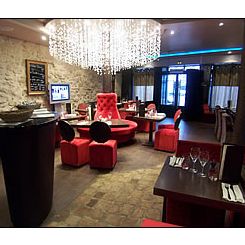 2, place du Marché, 78100 Saint Germain-en-LayeTél : 01 39 73 54 99A proximité :Parking du Marché de Saint Germain-en-LayeParking du MonoprixParking de l’Hôpital de Saint Germain-en-LayePlan d’accès :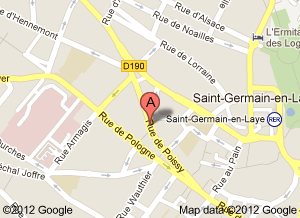 